Tuesday 7th July 2020EnglishSPaGPractise your spellings – try making a fortune teller to help practise the words.  Words spelt with a g sound spelt gue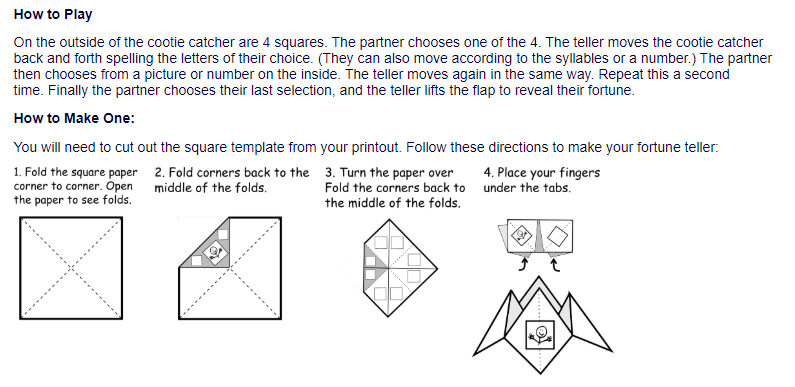 league - tongue vague plague meringue synagogue epilogue    monologue  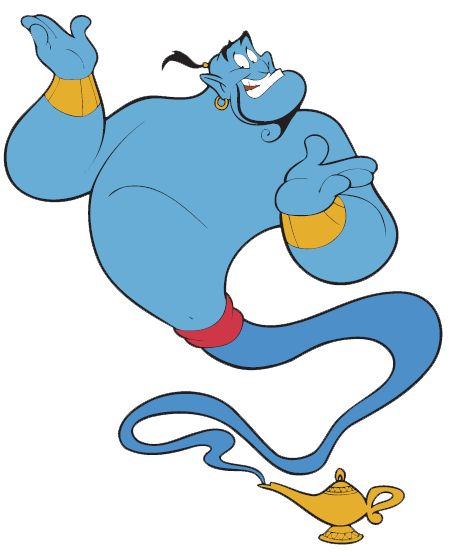 Word of the Day –  sluggishDefinition ______________________________________________________________________________________________________________________________________________________Used it in a sentence: _____________________________________________________________________________________________________________________________Word Class: ____________________________________________________English Today we will be looking at features of a play script. 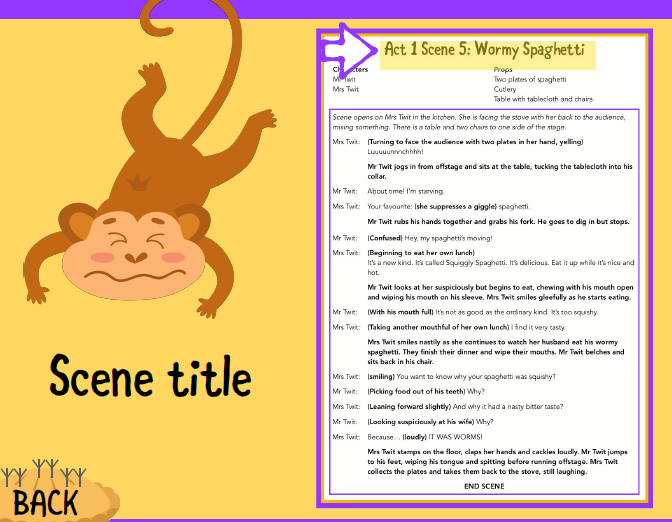 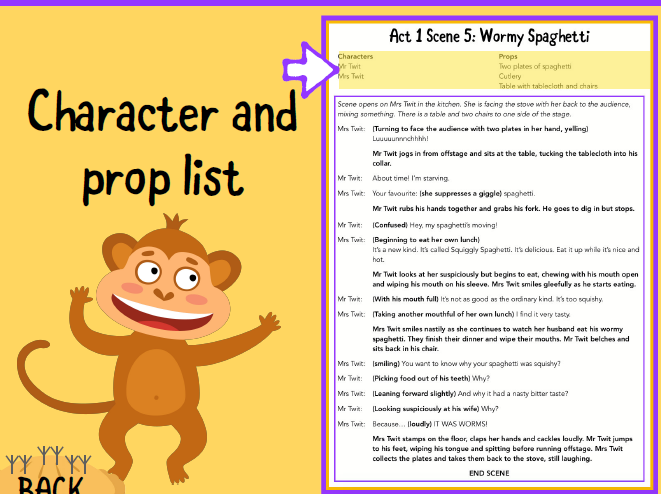 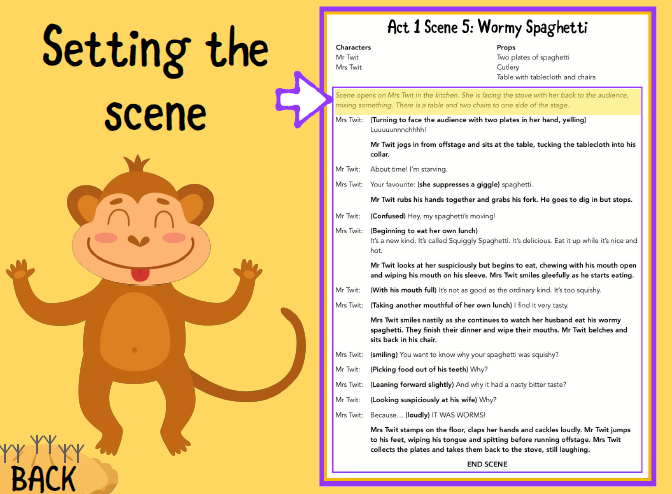 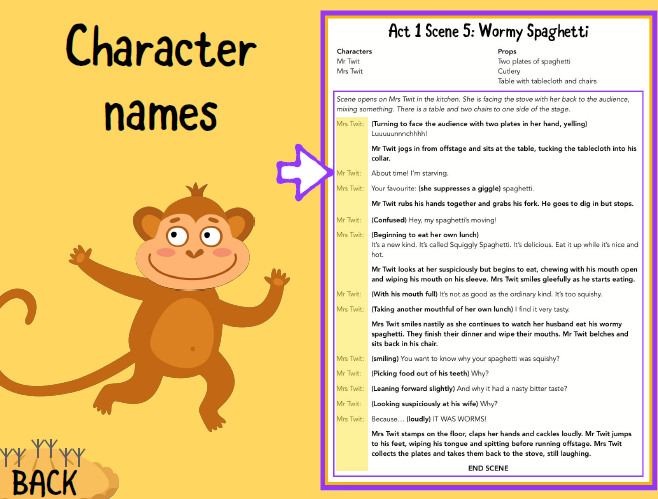 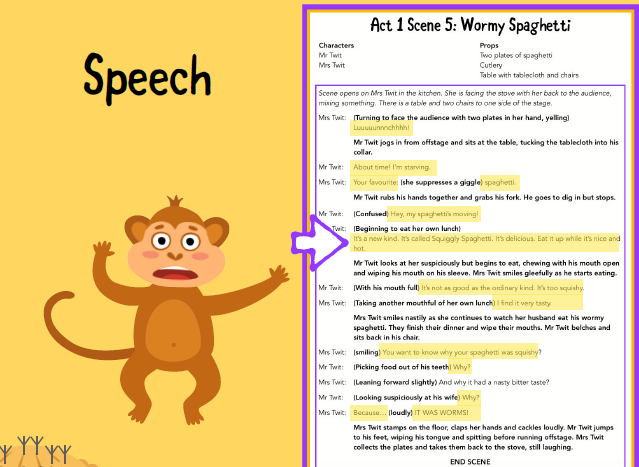 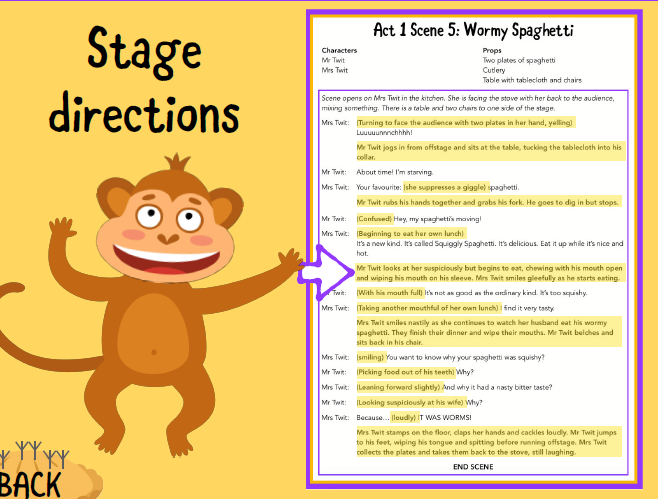 Your TaskMatch the features of a playscript to its definition and purpose. Then act like a teacher and mark the playscript by ticking the features they have used well and improving parts which were not done well.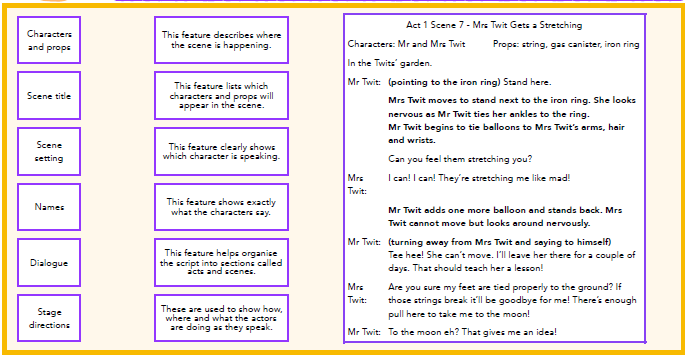 Maths An angle measures 360 , what type of angle is it?What is 72 divided by 9?30 + ___ = 20 + 15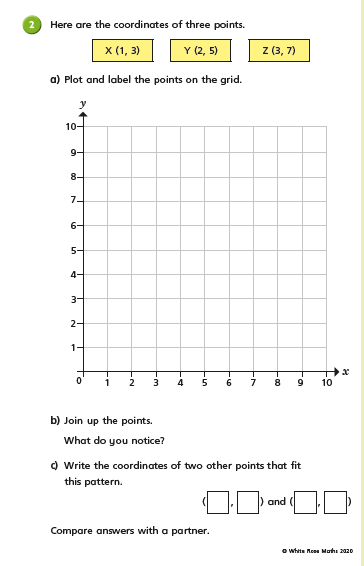 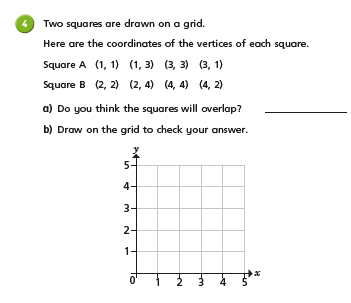 Science Read these two definitions:Digest: Break down food so it can be used by the body Digestive system: A system of organs that get food in and out of the body and which make use of the food to keep the body healthy. TASK: Without looking on the internet or in any books just yet (don’t peek!).  Draw and label the body parts that you think are important for the digestive system. Think about the following to help you:-How do humans digest food? -How does food travel through the body? -What parts of the body are involved? Keep your drawing safe as we will learn more about this tomorrow and see how close you were. If you just can’t wait you might find this page helpful   https://www.bbc.co.uk/bitesize/topics/z27kng8TASK: use the text below to help you learn about digestion and answer the questions below. TIP: You might find this page helpful https://www.bbc.co.uk/bitesize/topics/z27kng8 